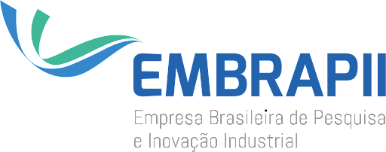 POLO DE INOVAÇÃO EMBRAPIIPOLO DE INOVAÇÃO EMBRAPII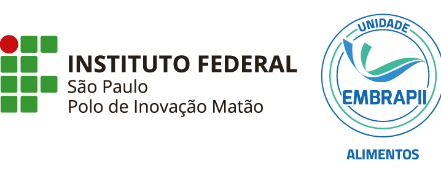 EMPRESA:EMPRESA:CÓDIGO DO PROJETO:CÓDIGO DO PROJETO:COORDENADOR(ES) DO PROJETO:COORDENADOR(ES) DO PROJETO:EQUIPE TÉCNICA:EQUIPE TÉCNICA:NÚMERO DA MACROENTREGA:NÚMERO DA MACROENTREGA:(caso seja a ME final, além do número, incluir a descrição “final”)(caso seja a ME final, além do número, incluir a descrição “final”)PERÍODO DE VIGÊNCIA DA MACROENTREGAPERÍODO DE VIGÊNCIA DA MACROENTREGATÍTULO DA MACROENTREGA:TÍTULO DA MACROENTREGA:APRESENTAÇÃO DA MACROENTREGAAPRESENTAÇÃO DA MACROENTREGAAPRESENTAÇÃO DA MACROENTREGAAPRESENTAÇÃO DA MACROENTREGA(Apresentar um resumo do que foi a Macroentrega e de como está proposto o relatório técnico, permitindo à empresa entender o desenvolvimento do projeto até o momento)(Apresentar um resumo do que foi a Macroentrega e de como está proposto o relatório técnico, permitindo à empresa entender o desenvolvimento do projeto até o momento)(Apresentar um resumo do que foi a Macroentrega e de como está proposto o relatório técnico, permitindo à empresa entender o desenvolvimento do projeto até o momento)(Apresentar um resumo do que foi a Macroentrega e de como está proposto o relatório técnico, permitindo à empresa entender o desenvolvimento do projeto até o momento)OBJETIVOS DA MACROENTREGAOBJETIVOS DA MACROENTREGAOBJETIVOS DA MACROENTREGAOBJETIVOS DA MACROENTREGA(Apresentar de forma clara e concisa o objetivo principal e específicos da Macroentrega)(Apresentar de forma clara e concisa o objetivo principal e específicos da Macroentrega)(Apresentar de forma clara e concisa o objetivo principal e específicos da Macroentrega)(Apresentar de forma clara e concisa o objetivo principal e específicos da Macroentrega)MATERIAL E MÉTODOS DA MACROENTREGAMATERIAL E MÉTODOS DA MACROENTREGAMATERIAL E MÉTODOS DA MACROENTREGAMATERIAL E MÉTODOS DA MACROENTREGA(o material e métodos tem que ser detalhado o suficiente para permitir que a empresa replique os procedimentos por conta própria, importante lembrar que estamos apresentando resultados que são também da empresa, por isso ela precisa ter acesso aos detalhes do projeto)(o material e métodos tem que ser detalhado o suficiente para permitir que a empresa replique os procedimentos por conta própria, importante lembrar que estamos apresentando resultados que são também da empresa, por isso ela precisa ter acesso aos detalhes do projeto)(o material e métodos tem que ser detalhado o suficiente para permitir que a empresa replique os procedimentos por conta própria, importante lembrar que estamos apresentando resultados que são também da empresa, por isso ela precisa ter acesso aos detalhes do projeto)(o material e métodos tem que ser detalhado o suficiente para permitir que a empresa replique os procedimentos por conta própria, importante lembrar que estamos apresentando resultados que são também da empresa, por isso ela precisa ter acesso aos detalhes do projeto)RESULTADOS E DISCUSSÃO DA MACROENTREGARESULTADOS E DISCUSSÃO DA MACROENTREGARESULTADOS E DISCUSSÃO DA MACROENTREGARESULTADOS E DISCUSSÃO DA MACROENTREGA(apresentar os resultados da Macroentrega com o máximo de evidências possíveis e fazer uma discussão robusta sobre os resultados, permitindo que a empresa entenda a conclusão do observado. Tem que ficar claro o atendimento, ou não, de cada entrega proposta para a ME.)(apresentar os resultados da Macroentrega com o máximo de evidências possíveis e fazer uma discussão robusta sobre os resultados, permitindo que a empresa entenda a conclusão do observado. Tem que ficar claro o atendimento, ou não, de cada entrega proposta para a ME.)(apresentar os resultados da Macroentrega com o máximo de evidências possíveis e fazer uma discussão robusta sobre os resultados, permitindo que a empresa entenda a conclusão do observado. Tem que ficar claro o atendimento, ou não, de cada entrega proposta para a ME.)(apresentar os resultados da Macroentrega com o máximo de evidências possíveis e fazer uma discussão robusta sobre os resultados, permitindo que a empresa entenda a conclusão do observado. Tem que ficar claro o atendimento, ou não, de cada entrega proposta para a ME.)CONCLUSÃO DA MACROENTREGA CONCLUSÃO DA MACROENTREGA CONCLUSÃO DA MACROENTREGA CONCLUSÃO DA MACROENTREGA (apresentar de forma clara e concisa a conclusão, apontando os avanços no desenvolvimento da tecnologia e conhecimentos propostos. Neste item deve ser evidenciado o nível de maturidade da Macroentrega e se há algum conhecimento ou tecnologia a ser transferida)(apresentar de forma clara e concisa a conclusão, apontando os avanços no desenvolvimento da tecnologia e conhecimentos propostos. Neste item deve ser evidenciado o nível de maturidade da Macroentrega e se há algum conhecimento ou tecnologia a ser transferida)(apresentar de forma clara e concisa a conclusão, apontando os avanços no desenvolvimento da tecnologia e conhecimentos propostos. Neste item deve ser evidenciado o nível de maturidade da Macroentrega e se há algum conhecimento ou tecnologia a ser transferida)(apresentar de forma clara e concisa a conclusão, apontando os avanços no desenvolvimento da tecnologia e conhecimentos propostos. Neste item deve ser evidenciado o nível de maturidade da Macroentrega e se há algum conhecimento ou tecnologia a ser transferida)PRÓXIMAS ETAPAS PRÓXIMAS ETAPAS PRÓXIMAS ETAPAS PRÓXIMAS ETAPAS (apresentar de forma clara as próximas etapas. Quando for Macroentrega intermediária, apontar quais serão as próximas atividades nas etapas subsequentes. Tanto para as Macroentregas intermediárias ou final devem ser apontadas a transferência de tecnologias/conhecimentos quando houver)(apresentar de forma clara as próximas etapas. Quando for Macroentrega intermediária, apontar quais serão as próximas atividades nas etapas subsequentes. Tanto para as Macroentregas intermediárias ou final devem ser apontadas a transferência de tecnologias/conhecimentos quando houver)(apresentar de forma clara as próximas etapas. Quando for Macroentrega intermediária, apontar quais serão as próximas atividades nas etapas subsequentes. Tanto para as Macroentregas intermediárias ou final devem ser apontadas a transferência de tecnologias/conhecimentos quando houver)(apresentar de forma clara as próximas etapas. Quando for Macroentrega intermediária, apontar quais serão as próximas atividades nas etapas subsequentes. Tanto para as Macroentregas intermediárias ou final devem ser apontadas a transferência de tecnologias/conhecimentos quando houver)OBSERVAÇÕES OBSERVAÇÕES OBSERVAÇÕES OBSERVAÇÕES (este campo é livre para quaisquer observações que a equipe do projeto queira fazer, como possíveis explicações de dificuldades encontradas ou outros aspectos que queiram deixar registrado)(este campo é livre para quaisquer observações que a equipe do projeto queira fazer, como possíveis explicações de dificuldades encontradas ou outros aspectos que queiram deixar registrado)(este campo é livre para quaisquer observações que a equipe do projeto queira fazer, como possíveis explicações de dificuldades encontradas ou outros aspectos que queiram deixar registrado)(este campo é livre para quaisquer observações que a equipe do projeto queira fazer, como possíveis explicações de dificuldades encontradas ou outros aspectos que queiram deixar registrado)BIBLIOGRAFIA BIBLIOGRAFIA BIBLIOGRAFIA BIBLIOGRAFIA ....DECLARAÇÃO DE RECEBIMENTO DA MEDECLARAÇÃO DE RECEBIMENTO DA MEDECLARAÇÃO DE RECEBIMENTO DA MEDECLARAÇÃO DE RECEBIMENTO DA MEData: Data: 